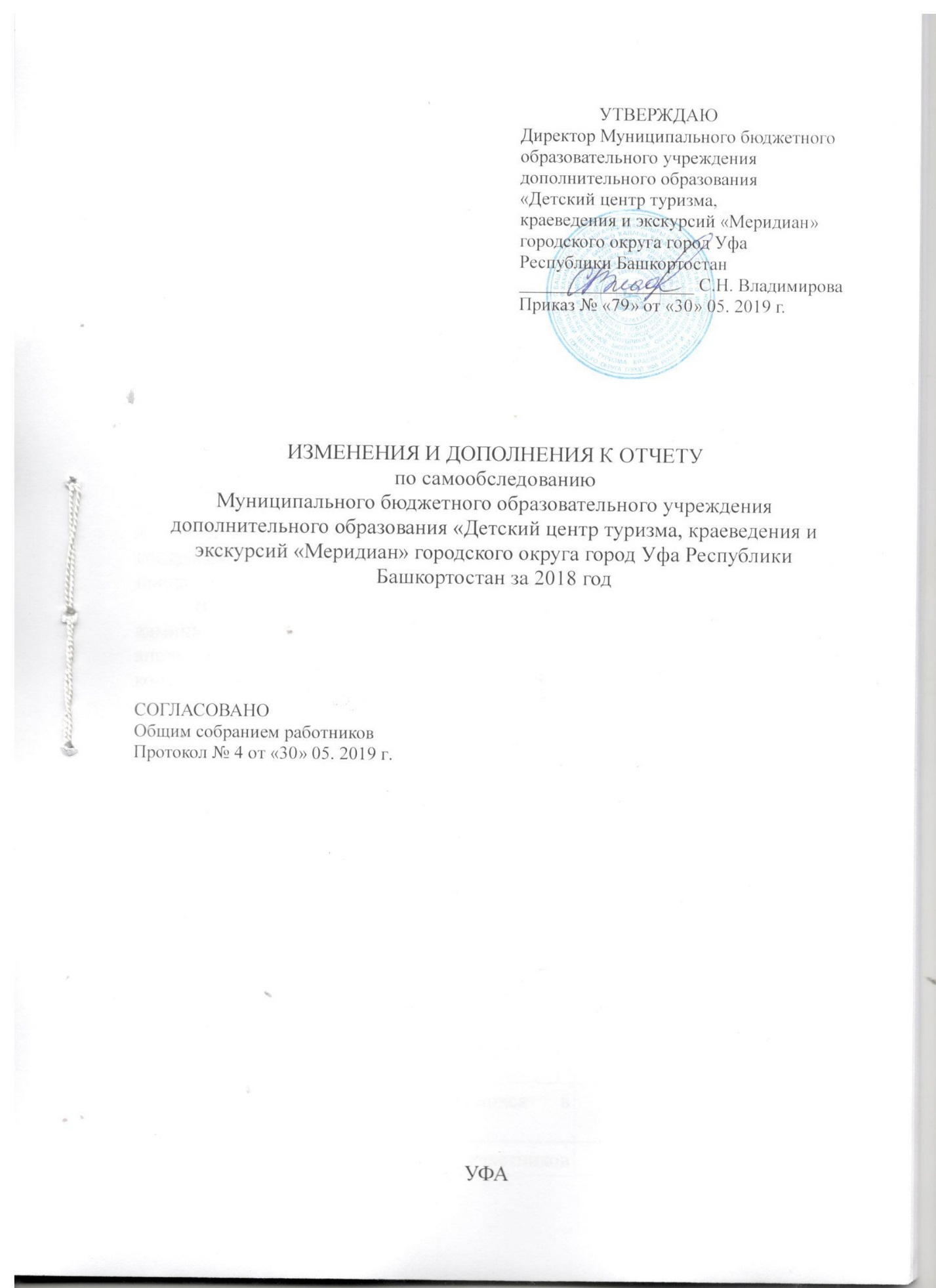 СодержаниеI. Изменение и дополнение к п. 2.9. отчета о самообследовании.II. Дополнение к п. 2.5. отчета о самообследовании.III. Дополнение к п. 2.7. отчета о самообследовании.IV. Дополнение к п. 2.8. отчета о самообследовании.I. Изменение и дополнение к п. 2.9. отчета о самообследовании.В Содержании отчета по самообследованию за 2018 год п. 2.9. переименован на «Оценка функционирования внутренней системы оценки качества образования», добавлен п. 2.10 - «Заключение. Перспективы и планы развития» (Приложение №1).П. 2.9. Оценка функционирования внутренней системы оценки качества образования. Согласно п.6 Порядка проведения самообследования, утвержденного приказом Минобрнауки России от 14.06.2013 № 462, в процессе самообследования в Центре проводится анализ функционирования внутренней системы оценки качества образования. В учреждении система оценки качества образования представляет собой совокупность организационных структур, норм и правил, диагностических и оценочных процедур, обеспечивающих на единой концептуально-методологической   основе оценку качества образования в соответствии с образовательными потребностями всех участников образовательных отношений через получение полной достоверной информации. Учреждение систематически осуществляет мониторинг качества функционирования внутренней системы оценки качества образования. В связи с этим проводятся административный анализ и корректировка диагностических и оценочных процедур, контроль учебно-воспитательных мероприятий с целью выявления качественных изменений и повышения эффективности реализации образовательного процесса в Центре. В системе управленческой деятельности большое внимание уделяется оказанию методической помощи педагогам дополнительного образования для повышения мотивации к профессиональному росту. В Центре активно функционируют творческие группы педагогов с целью постоянного повышения квалификации и методического мастерства.Для реализации функционирования внутренней системы оценки качества образования (далее – ВСОКО) в течение учебного года осуществляется внутренний контроль качества образования на основании «Положения о внутреннем контроле», утвержденного приказом № 46 от 06.04.2016 (прим. в нов. ред. приказ № 151 от 30.08.2018 г.).  В рамках ВСОКО используются разные формы и методы работы: административные плановые проверки, наблюдение, анализ документации педагогов дополнительного образования, анализ и оценка занятий, анализ эффективности открытых занятий в рамках ежегодных методических декадников, соблюдение учебных календарных графиков и соблюдение и реализация дополнительных общеобразовательных общеразвивающих программ, мониторинг результатов обучения и личностного развития обучающихся, диагностика повышения уровня воспитанности обучающихся, анкетирование обучающихся и родителей (законных представителей) об удовлетворенности образовательным процессом в Учреждении. Вопросы контроля, оценки и анализа качества образования рассматриваются на общих собраниях работников, на заседаниях педагогического и методического советах, индивидуальных консультациях, выборочно на родительских собраниях.Для оценки эффективности функционирования ВСОКО используется система целевых индикаторов, которые отражают выполнение мероприятий по внутрицентровскому контролю, характеризуют текущие и конечные результаты, обеспечивают мониторинг их динамики за оцениваемый период с целью уточнения степени решения задач и выполнения контрольных мероприятий.Оценка эффективности реализации ВСОКО производится путем сравнения фактически достигнутых показателей за соответствующий год с утвержденными на год значениями целевых индикаторов по Программе развития Центра.На основании эффективности контроля, анализа и оценки результатов образовательной деятельности наблюдается улучшение индикативных показателей выполнения трудовых функций членов педагогического коллектива.В аналитическую часть отчета по самообследованию  в пункт 1.1 «Проведение  самообследования»  включена следующая процедура: - «оценка функционирования внутренней системы оценки качества образования» (Приложение 2).Оценка функционирования внутренней системы оценки качества образования осуществляется в отношении следующих аспектов:- качество образовательного результата, (отчет самообследования п. 2.2).- качество условий, обеспечивающих образовательный процесс, (отчет самообследования п. 2.3, п. 2.4, п. 2.5,  п. 2.6), -качество реализации образовательного процесса (отчет самообследования п. 2.7., п. 2.8.)II. Дополнение к п. 2.5. отчета о самообследовании.Во второй части отчета «Результаты анализа показателей деятельности МБОУ ДО «ДЦТКиЭ «Меридиан» в пункте 2.5. Содержание и качество организации учебного процесса внесено дополнение о проведении анкетирования родителей (законных представителей) об удовлетворенности образовательным процессом  в МБОУ ДО «ДЦТКиЭ «Меридиан»:Цель: выявление степени удовлетворенности работой МБОУ ДО «ДЦТКиЭ «Меридиан» у участников образовательных отношений по разным направлениям деятельности образовательного учреждения.Исследование по выявлению степени удовлетворенности родителей услугами дополнительного образования  в МБОУ ДО «ДЦТКиЭ «Меридиан» проводилось  с 3 по 17 декабря 2018 года. В исследовании принимало участие 1200 родителей обучающихся объединений МБОУ ДО «ДЦТКиЭ «Меридиан», что составляет 90% от числа обучающихся объединений.Для планирования и эффективной реализации образовательной деятельности МБОУ ДО «ДЦТКиЭ «Меридиан» учащиеся и их родители  ответили на следующие ключевые вопросы: насколько удовлетворенность населения услугами, оказываемыми Центром, соответствует запросам и ожиданиям родителей и детей.Результаты исследования сгруппированы направлениям:групповой показатель степени удовлетворённости;степень удовлетворённости по каждому направлению деятельности образовательного учреждения;степень  удовлетворённости по каждому направлению деятельности образовательного учреждения в процентном соотношении.        Анализ результатов, полученных в ходе исследования, показал:  удовлетворённость родителей спектром и качеством дополнительного образования находится на высоком уровне.Результаты анкетирования отражены в таблицах.Таблица 1.Групповой показатель степени удовлетворённостиТаблица 2Степень удовлетворенностипо каждому направлению деятельности образовательного учрежденияВ целом результаты анкетирования свидетельствуют об удовлетворенности родителей (законных представителей) обучающихся, качеством предоставляемых услуг, организацией образовательного процесса в учреждении. Несмотря на это, необходимо более широко вовлекать родителей в организацию и проведение мероприятий в Центре, провести обучающие семинары для родителей по работе сайта МБОУ ДО «ДЦТКиЭ «Меридиан». III. Дополнение к п. 2.7. отчета о самообследовании. Во второй части отчета «Результаты анализа показателей деятельности МБОУ ДО «ДЦТКиЭ «Меридиан» в пункте 2.7 Результативность образовательной деятельности  внесено дополнение о реализации внутренней системы оценки качества образования:П. 2.7. Результативность образовательной деятельности.В МБОУ ДО «ДЦТКиЭ «Меридиан» разработана система мониторинга, которая является инструментом внутренней системой оценки качества образования (далее – ВСОКО)  через определение результативности реализации дополнительных общеобразовательных общеразвивающих  программ. Поскольку образовательная деятельность в системе дополнительного образования предполагает  не только обучение детей определенным знаниям, умениям и навыкам, но и развитие позитивных личностных качеств обучающихся, а в современном контексте – формирование базовых компетентностей, в качестве основополагающего подхода к оценке результативности реализации образовательных программ определен подход, сочетающий отслеживание динамики личностного развития, уровня освоения предметной области и степени освоения основных общеучебных компетентностей.Результаты проведенной диагностики знаний, умений, навыков и воспитанности среди обучающихся МБОУ ДО «ДЦТКиЭ «Меридиан» в 2018-2019 учебном годуСредний показатель Знаний, Умений, Навыков по ЦентруСредний показатель Знаний, Умений, Навыков по классамСредний показатель Знаний, Умений, Навыков по направленностям:Средний показатель воспитанности по ЦентруСредний показатель в % воспитанности по центру на конец 2018-2019 уч.годаСредний показатель воспитанности по классамСредний показатель воспитанности по направленностям ЦентраДостижения воспитанников УДОД за 2018 -2019 учебный год:Достижения обучающихся и их коллективовТаким образом, ВСОКО позволяет сделать следующие выводы о качестве образовательных результатов обучающихся:- достижения детских объединений в творческих и интеллектуальных конкурсах, спортивных соревнованиях за 2018 год улучшились. Это говорит о высоком профессиональном уровне педагогов;- результатом успешной реализации образовательных программ в учреждении является высокая заинтересованность детей в обучении. Этот фактор позволил стабильно поддерживать высокий уровень сохранности контингента обучающихся в объединениях.Рекомендации: педагогам дополнительного образования привлекать большее количество обучающихся к участию в конкурсах и соревнованиях различного уровня.IV. Дополнение к п. 2.8. отчета о самообследовании.Во второй части отчета «Результаты анализа показателей деятельности МБОУ ДО «ДЦТКиЭ «Меридиан» в пункте 2.8 Методическая деятельность внесено дополнение о реализации внутренней системы оценки качества образования:В рамках функционирования внутренней системы оценки качества образования  дважды в течение учебного года проводятся методические декадники по заранее определенной тематике с целью накопления и обобщения передового и инновационного опыта; распространения передового опыта за пределы своего учреждения (участие в различных конкурсах, публикации в СМИ); проведение комплекса мероприятий: лекции, семинары, доклады, мастер-классы, консультации; тиражирования инновационного опыта работы (разработки уроков, тестовые материалы и т.д.).В 2018-2019 учебном году активными формами проведения мероприятий в рамках методического декадника были: концерты, экскурсии, соревнования и интегрированные занятия. Педагоги старались создать все условия для нравственного, интеллектуального и эмоционального самовыражения обучающихся. Но все же всем педагогам рекомендуется более ответственно отнестись к организации открытых занятий в рамках методического декадника. За время проведения методического декадника большинство обучающихся  смогли реализовать свои творческие и интеллектуальные возможности и показали коммуникабельность и умение сотрудничать со сверстниками.Анализируя соблюдение педагогами требований к открытым занятиям  необходимо отметить, что все  педагоги строят свои взаимоотношения с обучающимися на взаимном уважении и доверии. Педагогами не допускается отвлечение во время занятий  на посторонние темы. Цель и задачи большинства открытых занятий соответствуют календарно-учебному графику,  в полной мере отражают содержание программы и учитывают возрастные особенности детей.Следует отметить, что большинство педагогов выбрало традиционную форму проведения открытого занятия, которое чаще всего состояло из двух частей – беседа и практическая работа. Следующие педагоги использовали нетрадиционные формы проведения занятий, это: Валеев И.Г., Густова А.А, Зайдуллина Л.Я., Янгуразова Р.Р., Киреева Л.К.,  Юсупова Э.Х., Чурина Н.Ф., Шарипова А.А.Педагогами: Валеевым И.Г., Густовой А.А., Гумеровой А.И., Давлетбаева Ф.В, Закировой Р.Ф., Ситдиковой З.Р.,  Чуриной Н.Ф., Шилиной Г.Х., Шариповой А.А., Харисовой Г.Д. применяются разнообразные методы: объяснительно-иллюстративные, репродуктивные, частично-поисковые, творческие и исследовательские, а также разнообразные приемы и формы проведения занятий. Анализируя  формы организации образовательного процесса, следует отметить, что многие педагоги понимают необходимость перехода в детских объединениях на индивидуальные, парные и групповые формы работы. Следующие педагоги: Валеев И.Г., Густова А.А., Гумерова А.И., Давлетбаева Ф.В, Закирова Р.Ф., Лукманова А.М.,  Ситдикова З.Р.,  Чурина Н.Ф., Шилина Г.Х., Шарипова А.А., Харисова Г.Д. Янгуразова Р.Р., являются примером рационального использования данных форм организации образовательного процесса.Вывод: Применение педагогами  разнообразных методов и форм организации учебного процесса позволяют говорить об удовлетворительной активности обучающихся на занятиях и о преобладающей творческой активности.Не менее важным звеном в методике преподавания является дифференцированный подход к обучению, что позволяет педагогу учитывать психологические и физиологические особенности обучающихся, темп усвоения материала, уровень его понимания и т.д. Рекомендация: Всем педагогам  МБОУ ДО «ДЦТКиЭ «Меридиан» использовать дифференцированное обучение и индивидуальный подход 
к обучающимся в системе дополнительного образования. Также всем педагогам  необходимо создавать более эффективные  условия для формирования УУД (универсальных учебных действий).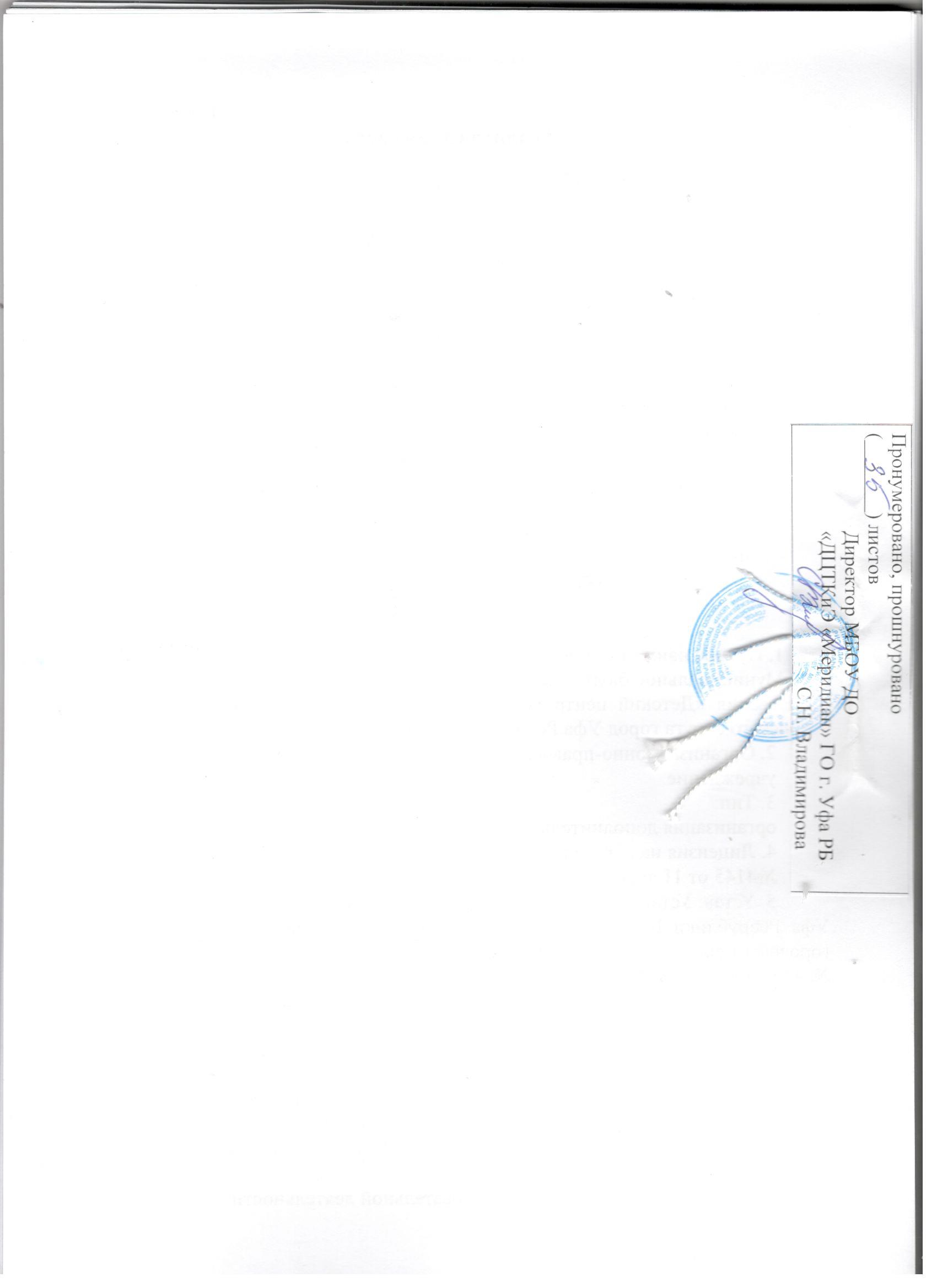 №  п/пПоказатели и индикаторыэффективностиЕдиница измеренияЦелевой индикатор на 2018 годРезультаты за 2018 год123451Увеличение количества учащихся в учреждении %112Уровень удовлетворенности участников образовательных отношений качеством образовательных услуг %9091,53Доля учащихся, вовлеченных в реализацию проектов %55,64Доля учащихся, участвующих в массовых мероприятиях, конкурсах, соревнованиях различного уровня, от общей численности учащихся по дополнительным общеобразовательным программам %40465Доля учащихся, победителей, призеров в конкурсах, соревнованиях городского, республиканского, всероссийского, международного уровней, от общей численности учащихся %3032Доля детей с ТЖС от общей численности учащихся%1%1%6Доля педагогических работников в возрасте до 30 лет от общего числа педагогических работников %11127Доля педагогических работников, имеющих квалификационную категорию %71758Доля педагогов, прошедших курсы повышения квалификации и профессиональную переподготовку %70749Доля педагогов, принимающих участие в конкурсах, учебно-методических разработках, соревнованиях, профессионального мастерства %2526,510Количество авторских дополнительных обшеразвивающих программ шт.2211Доля педагогов, участвующих в проектах, конференциях муниципального, регионального уровней %404312Доля педагогов, использующие в работе современные технологии обучения%656513Доля молодых специалистов, педагогов дополнительного образования, являющихся основными сотрудниками%01Участники образовательных отношенийУдовлетворенЧастично удовлетворенНеудовлетворенРодители1200 человек10 человек0 человекРодители99,1%1,2%0%№Направление деятельностиПолно-тью удовлетворенЧастично удовлетворенНеудов-летворен1.Реализация программ дополнительного образования1200 человек0 человек0 человек2.Организация учебного процесса1198 человек2 человек0 человек3.Материальная база учреждения1190 человек10 человек0 человек64.Психологический комфорт и безопасность1200 человек0 человек0 человек7.Компетентность работников образования1200 человек0человек0 человек8.Сотрудничество с родителями1195 человек5 человек0 человек9.Удовлетворённость в целом1194 человек6человек0 человекСреднее %Знания86Умения84,4Навыки85,4 КлассЗнания, %Умения, %Навыки, %1868483283838138484844888886577747768687857889288882808299394951095929611979797Сбор868589Направленности Центра%Туристско-краеведческая95,4Художественная93,7Естественнонаучная 87,1Физкультурно-спортивная78,2критерии%коллективизм, %92,2трудолюбие, %86,4честность, %85,2обучаемость, %90,8регуляция поведения, % 91,4эмоциональность, % 85,5класс% 18929038749158868279189099610951195сбор92 отделысредний процентТуристско-краеведческая90,8Художественная89,5Естественнонаучная 90Физкультурно-спортивная92,6Туристско-краеведческая87,3№Наименование мероприятияФ.И.О. учащегосяРезультатыРайонный этапРайонный этапРайонный этапРайонный этап1X районный туристский слет команд учащихся ОУ Октябрьского района г.Уфы Республики Башкортостан, посвященного году экологииКласс В-МАОУ Школа №159Класс А-Команда МАОУ Школа №159.-Команда «Гелиос» МБОУ Школа №31.-Команда МАОУ Школа №159 (2)1 место1 место2 место3 место2«Туристская лыжня – 2018» по технике лыжного туризма среди учащихся ОУ Октябрьского района ГО г. Уфа Республики Башкортостан (дисциплина – дистанции – лыжные)Ком      Команда «ГЮЙС» МБОУ ДО «ДЦТКиЭ «Меридиан» МАОУ Школа № 38)Шкитина Маргарита,Афанасьева Алена,Иванов Алексей,Маннанов Вадим,Фазлиева Аделина,1 место класс В3«Туристская лыжня – 2018» по технике лыжного туризма среди учащихся ОУ Октябрьского района ГО г. Уфа Республики Башкортостан (дисциплина – дистанции – лыжныеКоманда «Меридиан-3»МБОУ ДО «ДЦТКиЭ «Меридиан»(МАОУ Школа №159) в составе:Мукимов Рафаэль,Катков Матвей,Тюфяков Тимофей,Тюфякова Надежда,2 место класс В4«Туристская лыжня – 2018» по технике лыжного туризма среди учащихся ОУ Октябрьского района ГО г. Уфа Республики Башкортостан (дисциплина – дистанции – лыжныеКоманда «ГЮЙС» МБОУ ДО «ДЦТКиЭ «Меридиан»(МАОУ Школа № 38) в составе:Шкитина Маргарита,Афанасьева Алена,Иванов Алексей,Маннанов Вадим,Фазлиева Аделина,1 место класс В5«Туристская лыжня – 2018» по технике лыжного туризма среди учащихся ОУ Октябрьского района ГО г. Уфа Республики Башкортостан (дисциплина – дистанции – лыжные)Команда «Меридиан-3»МБОУ ДО «ДЦТКиЭ «Меридиан»(МАОУ Школа №159) в составе:Мукимов Рафаэль,Катков Матвей,Тюфяков Тимофей,Тюфякова Надежда,2 место класс В6«Туристская лыжня – 2018» по технике лыжного туризма среди учащихся ОУ Октябрьского района ГО г. Уфа Республики Башкортостан (дисциплина – дистанции – лыжные)Команда «Меридиан-1»МБОУ ДО «ДЦТКиЭ «Меридиан»(МАОУ Школа №159) в составе:Катков Дмитрий,Каримов Арслан,Гилемханова Диана,Мурзагалиева Лиана,1 место класс А7Туристская лыжня – 2018» по технике лыжного туризма среди учащихся ОУ Октябрьского района ГО г. Уфа Республики Башкортостан (дисциплина – дистанции – лыжные)Команда «Меридиан-2»МБОУ ДО «ДЦТКиЭ «Меридиан»( МАОУ Школа №159) в составе:Сугак Дмитрий,Лисов Илья,Мугинова Сабина,Мукимова Камилла2 место класс А8Туристская лыжня – 2018» по технике лыжного туризма среди учащихся ОУ Октябрьского района ГО г. Уфа Республики Башкортостан (дисциплина – дистанции – лыжные)Команду «Друза»МБОУ ДО «ДЦТКиЭ «Меридиан»( МАОУ «Гимназия № 47») в составе:Камалов Марсель,Шамсутдинов Данил,Афридонов Ильшат,Дынкина Елизавета,3 место класс А9Районный квест «Город на песке»,  посвященный 40-летию Октябрьского района городского округа город Уфа Республики БашкортостанКоманда учащихся 10А класса МБОУ Школа № 88 в составе:Афанасьев Данил,Давлетгареева Аделина,Сафарова Алсу,Султанова Гузель,1 место10Районный квест «Город на песке»,  посвященный 40-летию Октябрьского района городского округа город Уфа Республики БашкортостанКоманда учащихся 10А класса МБОУ Школа № 88 в составе:Гилемзянов Даниил,Зуев Кирилл,Идиатуллин Ильмир,Нуриахметов Данил,Юдин Никита,2 место11Районный квест «Город на песке»,  посвященный 40-летию Октябрьского района городского округа город Уфа Республики БашкортостанКомандаучащихся 9А классаМБОУ Школа № 17 в составе:Давлетова Юлия,Мухамадеева Сабина,Галяутдинова Сабина,Исмагилова Алина3 место12Районный туристский слете команд учащихся школ и детских садовс. Нагаево городского округа город Уфа Республики Башкортостан,посвященном годуэкологиив дистанции- короткаягруппаКоманда «Подготовишки»МБДОУ Детский сад № 37 в составе:Москаленко Александр,Еникеев Мурат,Яковлева София,Веретильник Марианна1 место13Районный туристский слете команд учащихся школ и детских садовс. Нагаево городского округа город Уфа Республики Башкортостан,посвященном годуэкологиив дистанции- короткаягруппаКоманда «Фиксики»     МБДОУ Детский сад № 37 в составе:Данилова Марина,Кузнецова Дарья,Яковлев Владимир,Шарафутдинов Мурад2 место14Районный туристский слете команд учащихся школ и детских садовс. Нагаево городского округа город Уфа Республики Башкортостан,посвященном годуэкологиив дистанции- короткаягруппаКоманда «Молния»       МБДОУ Детский сад № 37 в составе:Юсупов Камиль,Ахмадуллина Камилла,Маркин Максим,Юрмашева Наринэ,3 место15Районный туристский слете команд учащихся школ и детских садовс. Нагаево городского округа город Уфа Республики Башкортостан,посвященном годуэкологиив дистанции- «Поляна заданий»Команда «Непоседы»      МБДОУ Детский сад № 37 в составе:Сайфуллин Эрик,Гильмутдинова Эмилия,Старцев Евгений,Тупчиенко София,1 место16Районный туристский слете команд учащихся школ и детских садовс. Нагаево городского округа город Уфа Республики Башкортостан,посвященном годуэкологиив дистанции- «Поляна заданий»Команда «Комета»     МБДОУ Детский сад № 37 в составе:Мосеева Мария,Хакимов Руслан,Хаматдинов Ислам,Шайхисламова Аделина,2 место17Районный туристский слете команд учащихся школ и детских садовс. Нагаево городского округа город Уфа Республики Башкортостан,посвященном годуэкологиив дистанции- «Поляна заданий»Команда«Подготовишки»       МБДОУ Детский сад № 37 в составе:Москаленко Александр,Еникеев Мурат,Яковлева София,Веретильник Марианна3 место18Районный туристский слете команд учащихся школ и детских садовс. Нагаево городского округа город Уфа Республики Башкортостан,посвященном годуэкологиив дистанции- короткаягруппа     Команда «Верные друзья» 2 В класса МБОУ Школа 147 в составе:Гильмутдинова Арина,Казакова Карина,Галиев Радмир,Саетгалеев Тимур1 место19Районный туристский слете команд учащихся школ и детских садовс. Нагаево городского округа город Уфа Республики Башкортостан,посвященном годуэкологиив дистанции- короткаягруппаКоманда «Комета» 1 А класса МБОУ Школа 147 в составе:Магадеева Самира,Нестеренко Алиса,Белоусов Арсений,Грачёв Василий2 место20Районный туристский слете команд учащихся школ и детских садовс. Нагаево городского округа город Уфа Республики Башкортостан,посвященном годуэкологиив дистанции- короткаягруппаКоманда «Оптимисты» 2 Б классаМБОУ Школа 147 в составе:Вохмина Агафья,Галяутдинова Камила,Зайнуллин Мурат,Саляхов Амир3 место21Районный туристский слете команд учащихся школ и детских садовс. Нагаево городского округа город Уфа Республики Башкортостан,посвященном годуэкологиив дистанции- Поляна заданийКоманда «Торпеда» 1 Д класса МБОУ Школа 147 в составе:Боровкова Дарья,Растегняева Виктория,Маркелов Мирон,Мосеев Михаил1 место22Районный туристский слете команд учащихся школ и детских садовс. Нагаево городского округа город Уфа Республики Башкортостан,посвященном годуэкологиив дистанции- Поляна заданий      Команда «Верные друзья» 2 В класса МБОУ Школа 147 в составе:Гильмутдинова Арина,Казакова Карина,Галиев Радмир,Саетгалеев Тимур,2 место23Районный туристский слете команд учащихся школ и детских садовс. Нагаево городского округа город Уфа Республики Башкортостан,посвященном годуэкологиив дистанции- Поляна заданийКоманда «Стрела» 1 Г класса МБОУ Школа 147 в составе:Анникова Ника,Веретильник Арина,Ибраков Амир,Шатлов Владимир.3 место24 V открытый Кубок Октябрьского района г. Уфы среди учащихся по спортивному туризму (дисциплина – дистанции - горные)Дисциплина дистанция группа класса ВКоманда «Исток» МБОУ Школы № 17 в составе:Якин Родион,Калимуллин Айдар,Курамшина Екатерина,Галяшкин Андрей,Давлетова Юлия,Романов Егор2 место25V открытый Кубок Октябрьского района г. Уфы среди учащихся по спортивному туризму (дисциплина – дистанции - горные)Дисциплина дистанция группа класса ВКоманда «Меридиан-1» МАОУ Школы № 159 в составе:Мукимов Рафаэль,Сугак Дмитрий,Мукимова Камилла,Лисов Илья,Тюфяков Тимофей1 место26V открытый Кубок Октябрьского района г. Уфы среди учащихся по спортивному туризму (дисциплина – дистанции - горные)Дисциплина дистанция группа класса ВКоманда МБОУ Школы № 89 в составе:Романов Максим,Давыдов Александр,Беззубов Артем,Галяшкин Андрей,Ямгурова Даяна3 место27V открытый Кубок Октябрьского района г. Уфы среди учащихся по спортивному туризму (дисциплина – дистанции - горные)Дисциплина «Поляна заданий класса В»         Команда «Исток» МБОУ Школы № 17 в составе:Якин Родион,Калимуллин Айдар,Курамшина Екатерина,Галяшкин Андрей,Давлетова Юлия,Романов Егор2 место28V открытый Кубок Октябрьского района г. Уфы среди учащихся по спортивному туризму (дисциплина – дистанции - горные)Дисциплина «Поляна заданий класса В»Команда «Меридиан-1» МАОУ Школы № 159 в составе:Мукимов Рафаэль,Сугак Дмитрий,Мукимова Камилла,Лисов Илья,Тюфяков Тимофей1 место29V открытый Кубок Октябрьского района г. Уфы среди учащихся по спортивному туризму (дисциплина – дистанции - горные)Дисциплина «Поляна заданий класса В»Команду МБОУ Школы № 89 в составе:Романов Максим,Давыдов Александр,Беззубов Артем,Галяшкин Андрей,Ямгурова Даяна3 место30V открытый Кубок Октябрьского района г. Уфы среди учащихся по спортивному туризму (дисциплина – дистанции - горные)Общий зачет класса ВКоманда «Меридиан-1» МАОУ Школы № 159в составе:Мукимов Рафаэль,Сугак Дмитрий,Мукимова Камилла,Лисов Илья,Тюфяков Тимофей1 место31V открытый Кубок Октябрьского района г. Уфы среди учащихся по спортивному туризму (дисциплина – дистанции - горные)Общий зачет класса В        Команда «Исток» МБОУ Школы № 17 в составе:Якин Родион,Калимуллин Айдар,Курамшина Екатерина,Галяшкин Андрей,Давлетова Юлия,Романов Егор2 место32V открытый Кубок Октябрьского района г. Уфы среди учащихся по спортивному туризму (дисциплина – дистанции - горные)Общий зачет класса ВКоманда МБОУ Школы № 89 в составе:Романов Максим,Давыдов Александр,Беззубов Артем,Галяшкин Андрей,Ямгурова Даяна3 место33V открытый Кубок Октябрьского района г. Уфы среди учащихся по спортивному туризму (дисциплина – дистанции - горные)Дисциплина –дистанция- группа класса АКоманда «Меридиан»МАОУ Школы № 159 в составе:Каримов Арслан,Катков Дмитрий,Мугинова Сабина,Катков Матвей1 место34V открытый Кубок Октябрьского района г. Уфы среди учащихся по спортивному туризму (дисциплина – дистанции - горные)Дисциплина –дистанция- группа класса АКоманда «ГЮЙС» МАОУ Школы № 38 в составе:Шкитина Маргарита,Фазлиева Аделина,Даниленко Алексей,Закирьянов Артур2 место35V открытый Кубок Октябрьского района г. Уфы среди учащихся по спортивному туризму (дисциплина – дистанции - горные)Дисциплина –«Поляна заданий» класса АКоманда «Меридиан» МАОУ Школы № 159 в составе:Каримов Арслан,Катков Дмитрий,Мугинова Сабина,Катков Матвей1 место36V открытый Кубок Октябрьского района г. Уфы среди учащихся по спортивному туризму (дисциплина – дистанции - горные)Дисциплина –«Поляна заданий» класса АКоманда «ГЮЙС» МАОУ Школы № 38 в составе:Шкитина Маргарита,Фазлиева Аделина,Даниленко Алексей,Закирьянов Артур2 место37V открытый Кубок Октябрьского района г. Уфы среди учащихся по спортивному туризму (дисциплина – дистанции - горные)Общий зачет класса АКоманда «Меридиан»        МАОУ Школы № 159 в составе:Каримов Арслан,Катков Дмитрий,Мугинова Сабина,Катков Матвей1 место38V открытый Кубок Октябрьского района г. Уфы среди учащихся по спортивному туризму (дисциплина – дистанции - горные)Общий зачет класса АКоманда «ГЮЙС»      МАОУ Школы № 38 в составе:Шкитина Маргарита,Фазлиева Аделина,Даниленко Алексей,Закирьянов Артур2 место39IX районный фестиваль туристской песни «Зеленая тропинка»,посвященного Году ЭкологииСалихова Анастасия, ученица 8 А класса МАОУ Гимназия № 47участие40IX районный фестиваль туристской песни «Зеленая тропинка»,посвященного Году ЭкологииКосачева Дарья,ученица 9 А класса МБОУ Школа № 31участие41IX районный фестиваль туристской песни «Зеленая тропинка»,посвященного Году ЭкологииБогословская Алёна,ученица 9 А класса МБОУ Школа № 31участие42IX районный фестиваль туристской песни «Зеленая тропинка»,посвященного Году ЭкологииШугурова Екатерина,ученица 9 А класса МБОУ Школа № 31участие43IX районный фестиваль туристской песни «Зеленая тропинка»,Альмиева Есения,ученица 8 А класса МБОУ Школа № 31участие44IX районный фестиваль туристской песни «Зеленая тропинка»,посвященного Году ЭкологииМартынова Анастасия,ученица 8 А класса МБОУ Школа № 31Карамова Лина,ученица 8 А класса МБОУ Школа № 31участие45IX районный фестиваль туристской песни «Зеленая тропинка»,посвященного Году ЭкологииФаритова Дилара,ученица 8 А класса МБОУ Школа № 31.участие46IX районный фестиваль туристской песни «Зеленая тропинка»,посвященного Году ЭкологииЛяпустина Никита,ученик 10 А класса МАОУ Школа № 38,участие47IX районный фестиваль туристской песни «Зеленая тропинка»,посвященного Году ЭкологииФахретдинова Эндже,ученица 8 Б класса МАОУ Школа № 38,участие48IX районный фестиваль туристской песни «Зеленая тропинка»,посвященного Году ЭкологииГалеева Милана,ученица 4 Б класса МБОУ Школа № 40,участие49IX районный фестиваль туристской песни «Зеленая тропинка»,посвященного Году ЭкологииБаранова Юлия,ученица 5 А класса МБОУ Школа № 40,участие50IX районный фестиваль туристской песни «Зеленая тропинка»,посвященного Году ЭкологииНигматуллина Никита,ученик 6 Г класса МАОУ Школа № 159,участие51IX районный фестиваль туристской песни «Зеленая тропинка»,посвященного Году ЭкологииСахапов Рудольф,ученик 6 Г класса МАОУ Школа № 159,участие52IX районный фестиваль туристской песни «Зеленая тропинка»,посвященного Году ЭкологииТаранова Валерия,ученица 6 А класса МАОУ Школа № 159,участие53IX районный фестиваль туристской песни «Зеленая тропинка»,посвященного Году ЭкологииТухбатуллина Эрнест,ученик 6 Г класса МАОУ Школа № 159,участие54IX районный фестиваль туристской песни «Зеленая тропинка»,посвященного Году ЭкологииТерегуллова Эвелина,ученица 7 А класса МАОУ Школа № 159участие55IX районный фестиваль туристской песни «Зеленая тропинка»,посвященного Году ЭкологииЯвгиров Рустэм,обучающийся РДООЦТКиЭ,участие56IX районный фестиваль туристской песни «Зеленая тропинка»,посвященного Году ЭкологииИванов Сергей,учащийся РДООЦТКиЭучастие57IX районный фестиваль туристской песни «Зеленая тропинка»,посвященного Году ЭкологииДаренцева Юлия,учащийся РДООЦТКиЭучастие58IX районный фестиваль туристской песни «Зеленая тропинка»,посвященного Году ЭкологииКолубаев Егор,учащийся РДООЦТКиЭучастие59IX районный фестиваль туристской песни «Зеленая тропинка»,посвященного Году ЭкологииГаллямов Вагиз,ученик 8 В класса МБОУ Башкирский лицей № 136участие60IX районный фестиваль туристской песни «Зеленая тропинка»,посвященного Году ЭкологииИмамов Тагир,Ученик 8 В класса МБОУ Башкирский лицей № 136участие61IX районный фестиваль туристской песни «Зеленая тропинка»,посвященного Году ЭкологииСафаров Артём,ученик 4 В класса МБОУ Башкирский лицей № 136участие62IX районный фестиваль туристской песни «Зеленая тропинка»,посвященного Году ЭкологииМахмутов Искандер,ученик 8 В класса МБОУ Башкирский лицей № 136участие63Районный открытый туристско-этнографический фестиваль «В краю белых юрт»  – Объединение «Этнокультура народов РБ» Лукманова А.М.1 место64Районный фотоконкурс «Моя республика» Объединение «Туристская песня» Валеев И.Г.Объединение «Солнышко». Халикова А.А.Объединение «Юные краеведы» Чурина Н.Ф.2 место2 место3 место65Районный фотоконкурс “Мой край, возлюбленный навек”Рук. Густова А.А.:Акбашева Камилла Сагдетдинова Сабина Вохмина Агафья Вохмин Федор Вохмин Савва  .Максимова Полина Резяпов Захар Рук. Боровская О.А.Исхакова Далия Хабибов ДинисШабловская Анна Рук. Игнатенко А.В.Барышева Мария Гилязова Алиса Нуретдинова Алсу Мальцева АлександраРук. Каюмова М.Х.Габдуллина Арина Рук. Игнатенко С.Л.Мухаметдинова Аделия Рук. Гилажева Р.А.Коволец Софья2, 3 место3, 3 место, уч., уч.3 место3 местоучастиеучастиеучастие3 местоучастиеучастие1, 3 место, уч.1, 1 местоучастиеучастие2 место, уч. 2 место3 место66Районный заочный конкурс на знание государственной символики РФ и РБРук. Вильданова Ф.Ш.Шарипова Ильсюяр Валеева Диана Валеева Дарина Рук. Маннанова М.Б.Логинова Виолетта участиеучастие3 место1 место67Районный конкурс электронных презентаций «Нам повезло с тобой, Мустай»Рук. Каюмова М.Х.Бадашкова Валерия Рук. Чурина Н.Ф.Ахметшин Илья Участие2 место68Районная НПК «Любимый край Башкортостан» в рамках МАНРук. Боровская О.А.Исхакова Далия Рук. Игнатенко А.В.Абдракипова Гульшат Галиева Индира, Гайнетдинова Камилла Рук. Зайдуллина Л.Я. Афанасьев Данил Рук. Игнатенко С.Л.Соколов Юрий, Мартынова Элина 2 местоучастие2 местоучастие3 место 69Районный квест «Город на песке»Рук. Зайдуллина Л.Я. Афанасьев Данила, Давлетгареева Аделин, Сафарова Алсу, Султанова ГузельГилемзянов Даниил, Зуев Кирилл, Идиатуллин Ильмир, Нуриахметов Данила, Юдин Никита Рук. Василенко Л.Н. Давлетова Юлия, Мухамадеева Сабина, Галяутдинова Сабина, Исмагилова Алина – Рук. Аитбаева А.Р.Команда – Рук. Гуменский В.Д. КомандаРук. Киреева Л.К.Команда –1 место2 место3 местоучастиеучастиеучастие70Районный конкурс «Шежере-байрамы» - «Праздник родословной»Рук. Фахертдинова С.А.Токаренко Мария Барановская Дарья Рук. Зайдуллина Л.Я. Ахунова Алсу Рук. Густова А.А.:Юлкубаева Яна победитель в номинациипобедитель в номинации;победитель в номинации;победитель в номинации71Районный этап городской заочной интернет викторины«Экологическая тропа»Рук. Игнатенко А.В.Маврина Ангелина Рук. Игнатенко С.Л.Ахметзянов Амир1 место2 место72Районный этап республиканского конкурса юных экскурсоводов “По малой родине моей...”Рук. Боровская О.А.Шабловская Анна – Рук. Гумерова А.И.Яшинькина АлександраСамарина Анастасия Рук.Чурина Н.Ф.Малых Софья 2 место1 место2 место2 место73Районный этап республиканского заочного конкурса «Страна заповедная Башкортостан» Рук. Каюмова М.Х.Заманова АринаРук.Чурина Н.Ф.Богданов Михаил Рук. Халикова А.А.Хадыева Диана  Рук. Гумерова А.И.Аскаров Кемран  Голанова Ровена Нафикова Илюзя Рук. Мусабиров Р.Р.Лебедева Маргарита Фазлиева Аделина Миннимуллин ТимурЗакирьянов Артур 2 место2 место1 место2 место3 место3 место1 место2 место 2 место3 место74Конкурс исследовательских краеведческих работ «Дорогами Отечества» Рук. Зайдуллина Л.Я. Ахунова Алсу Рук. Закирова Р.Ф., Гумерова А.И.Тюфякова Василина 2 место1 место75Заочный районный конкурс исследовательских работ и мультимедийных презентаций «Земля, воспетая поэтом» («Мустаевская Уфа»)Рук. Густова А.А.Елпаева Полина, Багаутдинова Азалия Рук. Халикова А.А.Хадыева Диана Рук. Гумерова А.И.Аскаров Кемран Рук. Мусабиров Р.Р.Закирьянов Артур1 место1 место2 место 3 место76Районный этап городского виртуального флэш-моба«Стихи, опаленные войной»Рук. Густова А.А.Акбашева Камилла Парфёнова Ксения Сагдетдинова Сабина Тимергазина Руслана Юлкубаева Яна 3 место1 место3 место2 место3 место77Открытый туристско-этнографический фестиваль «В краю белых юрт»Рук. Лукманова А.М.Хабирова Милена, Миннигулова Милена, Ефимова Арина, Иванова Анастасия, Бакиева Диана, Баксина Полина Яубасарова Айсылу Кулешова Татьяна Барановская Дарья Рук. Закирова Р.Ф.,Тюфякова Надежда Рук. Фахертдинова С.А.Валеева Диана  Арсланова Аделина Рук. Маннанова М.Б.Зинатуллина Камилла Алексеева Анастасия, Биглова Карина, Беляева Анастасия, Дьячкова Ирина, Ерыкалина Евгения, Мифтахова Ксения, Степанова Мария, Ханнанова Аделина, Тихонова Алёна Рук. Киреева Л.К.Шевчун Юлия Рук. Зайдуллина Л.Я.Тадевосян Кистинэ победитель в номинации победитель в номинациипобедитель в номинациипобедитель в номинациипобедитель в номинациипобедитель в номинациипобедитель в номинациипобедитель в номинациипобедитель в номинациипобедитель в номинациипобедитель в номинации78Районный конкурс электронных презентаций и видеороликов «Нам есть чем гордиться»Рук. Фахертдинова С.А.Макаров Артем Рук.Салихова Н.Х.Давлетшина Диана Саганова Дарья Самарина Анастасия Силова Софья Лебедева Мария Миннигулов Рафаэль Константинова Есения Искандарова Алина Шувалова Полина Красильникова Екатерина Гайнуллина Алсу Дерцян Арсине Рук. Киреева Л.К.Ирназаров Тимур Зямилев АрсланРук. Валеев И.Г.Махмутов Искандер 3 место1 место1 место2 место2 место3 место3 местоучастиеучастиеучастиеучастиеучастиеучастие1 местоучастие1 место79Районный конкурс «История страны в истории семьи»Рук. Халикова А.А.Баширов Ильнур Рук. Сухарева Г.Н.Кузьмина МарияРук.Салихова Н.Х.Ибрагимова Ильгина Рук. Фахертдинова С.А.Токаренко Мария Исянбаев Арслан Рук. Чурина Н.Ф.Еникеева Пелагея Рук. Киреева Л.К.Сахаутдинов Альберт Рук. Мусабиров Р.Р.Иванов Алексей  Рук. Гумерова А.И.Аскаров Кемран 2 место1 местоучастие1 место2 место2 место1 место2 место2 место80Районный фотоконкурс «Моя республика» Рук. Густова А.А.Юлкубаева Яна Валеева Алсу Толстолуцкая Наталья Чепурнов Николай Рук.Салихова Н.Х.Кощеева Дарья Сафарова Сабина Ибрагимова Ильгина Кириллова Анастасия Гайнуллина Алсу Чибиряев Михаил Степанова Таисия Мухаметшина Диана 1 место1 место1 место2 место1 место2 место2 место3 место3 местоучастиеучастиеучастие81Районный конкурс стенгазет посвященного пропаганде изучения «Правил дорожного движения»Рук. Гилажева Р.А.Хаматвалеева Алия3 место82Конкурс рисунков «Только смелым покоряется огонь»Рук. Гилажева Р.А.Хаматвалеева Алия Морозова Злата 1 место2 местоГородской уровеньГородской уровеньГородской уровеньГородской уровень83Первенство г. Уфы среди учащихся по спортивному туризму «Вешние воды-2018» (дисциплина дистанции- водные)Команда МБОУ ДО «Меридиан»“Меридиан 1”3 место84Первенство г. Уфы среди учащихся по спортивному туризму «Вешние воды-2018»(дисциплина дистанции- водные)Команда МБОУ ДО «Меридиан» “Меридиан 2”: Шилин Данил, Файзуллина Аида2 место85Первенство г.Уфы среди учащихся по спортивному туризму (дисциплина дистанции –лыжная)Команда МБОУ ДО «Меридиан»Класс АКласс ВКласс С1 место2 место1 место86Первенство г.Уфы среди учащихся по спортивному туризму (дисциплина дистанции –пешеходные)Катков ДмитрийКласс В1 место87Городской конкурс исследовательских краеведческих работ учащихся «Дорогами Отечества»Рук. Закирова Р.Ф., Гумерова А.И.Тюфякова Василина.Участие88Городская интернет-викторина «Экологическая тропа»Рук. Игнатенко А.В.Маврина Ангелина Рук. Игнатенко С.Л.Ахметзянов Амир победительпризер89Городской виртуальный флешмоб «Стихи, опаленные войной»Рук. Густова А.А.Парфёнова Ксения Сагдетдинова Сабина Тимергазина Руслана Юлкубаева Яна Мусина Амина призерлауреатлауреатучастникпризер90Городской фотоконкурс «Мой край, возлюбленный навеки»Рук. Игнатенко С.Л.Ганеева Эмма Мухаметдинова АделияРук. Игнатенко А.В.Барышева Мария Гилязова Алиса  Рук. Густова А.А.Вохмин ФедорСагдетдинова Сабина Рук. Гилажева Р.А.Коволец Софья призер, лауреатлауреатпризерпризерпобедитель, призерпризер, лауреатпризер91Городской литературно-творческий конкурс «Мустаевские чтения»Рук. Гилажева Р.А.Хаматвалеева Алия призер92Конкурс рисунков «Только смелым покоряется огонь»Рук. Гилажева Р.А.Гарипова КамилаУчастиеРеспубликанский уровеньРеспубликанский уровеньРеспубликанский уровеньРеспубликанский уровень93Республиканский этап Всероссийских соревнований учащихся по туризму на лыжных дистанциях.Команда МБОУ ДО «Меридиан»1 место94Республиканский методический семинар «Развитие образовательного пространства школы, обеспечивающего социализацию. Мастер класс «Изготовление поздравительных открыток»Гилажева Р.А.Участие95Республиканский заочный конкурс на знание государственной символики РФ и РБ Рук. Маннанова М.Б. Логинова Виолетта Участие96Республиканский заочный  конкурс  «Страна заповедная Башкортостан»  Рук. Халикова А.А.Хадыева ДианаРук. Каюмова М.Х.Заманова Арина УчастиеУчастие 97Республиканский конкурс рисунков школьников «Мой космический мирРук. Гилажева Р.А.Шайдуллина СафияМолева Серафима Мустафина Дана Хасанова Амалия Шакирова Лиана Киреева Наркес Вохмина АгафьяПлотникова ПолинаДавлетова Алиналауреатлауреатлауреатпризеручастиеучастиеучастиеучастиеучастие98IV республиканский фестиваль-конкурса им. Г.Альмухаметова «Наследие»Рук. Гилажева Р.А.Киреева НаркесШакирова Лиана Галиева Сабина  диплом 3 степенидиплом 3 степенидиплом 3 степени99Республиканский конкурс исследовательских работ «Родные берега»Рук. Марушин В.А.Хадыева Диана 1 место100Республиканский конкурс «Мы в ответе за тех, кого приручили»Рук. Маннанова М.Б.КомандаУчастиеВсероссийский уровеньВсероссийский уровеньВсероссийский уровеньВсероссийский уровень101I Всероссийский фестивал. "Обьекты Всемирного наследия ЮНЕСКО" Рук. Гилажева Р.А. Коволец Софья диплом 2 степени 102Всероссийский конкурс, посвящённый детям - героям Великой Отечественной войны «На войне маленьких не бывает...» Рук. Гилажева Р.А. Морозова Злата Гарипова Камила  Рук. Густова А.А. Тимергазин Руслан Федоров Арсений  Юлкубаева Яна Атнабаев Азат Воробьев Герман  Гайниахметова Камила Мусина Амина  Насыртдинов Рафаэль Парфенова Ксения  Сагдетдинова Сабина Парфенова Ксения Хасанов Арслан Участиеучастиедиплом 1 степени диплом 1 степени диплом 1 степени диплом 1 степени диплом 1 степени диплом 1 степенидиплом 1 степенидиплом 1 степени диплом 1 степенидиплом 1 степенидиплом 2 степенидиплом 3 степени 103Всероссийская НПК "Наука. Языки. Будущее" Рук. Игнатенко А.В. Абдракипова Гульшат лауреат 104V Всероссийский конкурс, посвящённый Дню Победы «Салют, Победа! » Рук. Густова А.А. Юлкубаев Наиль, Юлкубаева ЯнаМальцева Софья Сагдетдинова Сабина Бычков Дмитрий Толстолуцкая Наталья Первицкий Вячеслав Юсупов Эрнест  Юлкубаев Наиль диплом 1 степенидиплом 1 степенидиплом 1 степени диплом 2 степенидиплом 2 степенидиплом 2 степенидиплом 2 степенидиплом 3 степени 105Всероссийская интеллектуальная викторина, посвященная Дню Победы «Кто подарил нам этот мир» Рук. Халикова А.А. Максимов Кириллдиплом 1 степени 106Всероссийский конкурс «Если видишь этот знак, знай, что он не просто так!» Рук. Халикова А.А. Муратова Дианадиплом 2 степени Международный уровеньМеждународный уровеньМеждународный уровеньМеждународный уровень107IX Международном конкурсе юных сказителей и исполнителей Башкирского народного эпоса "Урал-Батыр" на языках народов Республики Башкортостан Российской Федерации и иностранных языкахОбъединение «Юный этнограф» Рук. Маннанова М.Б.Фазулина Полина1 место 108Международный фестиваль школьной науки "Школьник в современном мире" Объединение “Юные климатологи”, рук. Игнатенко А.В.Галиева Индира, Гайнетдинова Камилла  1 место1 место109Международный конкурс-фестиваль «На крыльях таланта»Объединение «Веселая мастерская», рук. Вильданова Ф.Ш.1 местоУровеньКоличество призовых 1 местКоличество призовых 2 местКоличество призовых 3 местУчастиеИтогоРайонный 716761111310Городской227780116Республиканский6131121Всероссийский 1772329Международный 4---4Итого1208273205480